Unser/Mein Kind wird im nächsten Schuljahr in das 1. Kindergartenjahr eintreten. Es besucht den Unterricht wie folgt:Bitte bringen sie dieses Formular zum Schnupperbesuch in den Kindergarten mit. Diese An-/Abmeldung gilt für das ganze Schuljahr. Änderungen können quartals-weise vorgenommen werden (Herbst-/Weihnachts-/Frühlingsferien). Dieses Formular, welches Sie auch für Änderungen verwenden können, finden Sie auf der Website der Schulen Sennwald (Eltern-ABC – Stichwort Kindergarten)Vielen Dank und freundliche GrüssePolitische Gemeinde SennwaldSchulenDie Kindergärtnerinnen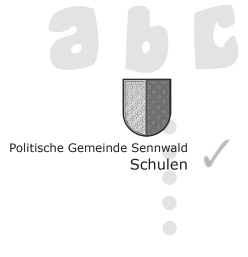 1. Kindergartenjahr(Besuch der 1./2. Lektion)Name/Vorname des Kindes:Name/Vorname des Kindes:Name/Vorname des Kindes:Geburtsdatum: Geburtsdatum: Geburtsdatum: Adresse:Adresse:Adresse:Adresse:Adresse:Adresse:MontagDienstagMittwochDonnerstagFreitagab der 1. Lektion (08.05 Uhr) ab der 2. Lektion (08.55 Uhr)Name/Vorname der/des Erziehungsberechtigten:Name/Vorname der/des Erziehungsberechtigten:Name/Vorname der/des Erziehungsberechtigten:Name/Vorname der/des Erziehungsberechtigten:Name/Vorname der/des Erziehungsberechtigten:Name/Vorname der/des Erziehungsberechtigten:Ort und Datum:Ort und Datum:Ort und Datum:Unterschrift Erziehungsberechtigte/r: Unterschrift Erziehungsberechtigte/r: Unterschrift Erziehungsberechtigte/r: 